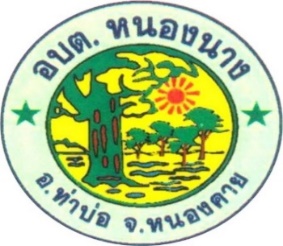 จดหมายข่าวฉบับที่ ๑  ปีที่ ๒  ประจำปีงบประมาณ  พ.ศ.๒๕๖๗องค์การบริหารส่วนตำบลหนองนางอำเภอท่าบ่อ จังหวัดหนองคาย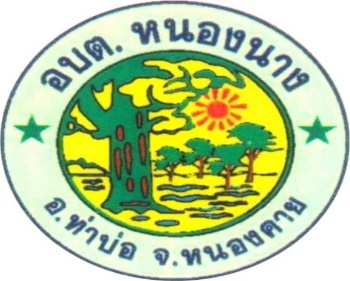               ผู้ที่จะรักษาความเป็นไทยได้มั่นคงที่สุด   ดีและเหมาะสมที่สุด  ไม่มีใครอื่นนอกจากคนไทยเพราะฉะนั้น                                    ไม่ว่าจะอยู่  ณ  แห่งใด  คนไทยมีหน้าที่ต้องรักษาความเป็นไทยเสมอ      (พระบรมราโชวาทของในหลวงรัชการที่ ๙ พระราชทานแก่สมาคมนักเรียนไทยในประเทศญี่ปุ่น ๒๗ กุมภาพันธ์  ๒๕๓๗) ป้าย  หมายความว่า ป้ายแสดงชื่อ ยี่ห้อหรือเครื่องหมายในการประกอบการค้าหรือประกอบกิจการอื่น  เพื่อหารายได้ไม่ว่าจะแสดงหรือโฆษณาไว้ที่วัตถุใดๆ ด้วยอักษรภาพ เครื่องหมายที่เขียน แกะสลัก จารึก หรือทำให้ปรากฏด้วยวิธีอื่น หลักเกณฑ์ป้ายที่ต้องเสียภาษี	1.ต้องเป็นป้ายดังต่อไปนี้			1.1 ป้ายที่แสดงชื่อ ยี่ห้อ หรือเครื่องหมาย				-ใช้ในการประกอบการค้า				-ประกอบกิจการอื่นเพื่อหารายได้			1.2 ป้ายโฆษณา				-โฆษณาการค้า				-กิจการอื่นเพื่อหารายได้		2.แสดงหรือโฆษณาไว้ที่วัตถุใดๆ  ด้วยอักษร ภาพ หรือเครื่องหมาย ที่เขียน แกะสลัก จารึก  หรือทำให้ปรากฏด้วยวิธีอื่น		3.ไม่เป็นป้ายที่ได้รับการยกเว้นตามที่กฎหมายกำหนดไว้ป้ายที่อยู่ในข่ายต้องเสียภาษี 			1. ป้ายชื่อ  เช่น  ร้านเก๋บิวตี้			2. ป้ายยี่ห้อ  เช่น   ป้าย  SONY  TOSHIBA   			3. ป้ายเครื่องหมายการค้า ป้ายร้านเซเวน 			4. ป้ายโฆษณาการค้า เช่น ทำฟัน จัดฟัน	ป้ายที่ไม่ต้องเสียภาษี 			(1) ป้ายที่แสดงไว้ ณ โรงมหรสพและบริเวณของโรงมหรสพนั้นเพื่อโฆษณามหรสพ 			(2) ป้ายที่แสดงไว้ที่สินค้าหรือที่สิ่งหุ้มห่อหรือบรรจุสินค้า 			(3) ป้ายที่แสดงไว้ในบริเวณงานที่จัดขึ้นเป็นครั้งคราว 			(4) ป้ายที่แสดงไว้ที่คนหรือสัตว์ -๒-			(5) ป้ายที่แสดงไว้ภายในอาคารที่ใช้ประกอบการค้าหรือประกอบกิจการอื่นหรือภายในอาคารซึ่งเป็นที่รโหฐาน ทั้งนี้ เพื่อหารายได้ และแต่ละป้ายมีพื้นที่ไม่เกิน 3 ตารางเมตรที่กำหนดในกฎกระทรวง แต่ไม่รวมถึงป้ายตามกฎหมายว่าด้วยทะเบียนพาณิชย์ 			(6) ป้ายของราชการส่วนกลาง ราชการส่วนภูมิภาคหรือราชการส่วนท้องถิ่นตามกฎหมายว่าด้วยระเบียบ บริหารราชการแผ่นดิน 			(7) ป้ายขององค์การที่จัดตั้งขึ้นตามกฎหมายว่าด้วยการจัดตั้งองค์การของรัฐบาลหรือตามกฎหมายว่าด้วยการ นั้น ๆ และหน่วยงานที่นำรายได้ส่งรัฐ 			(8) ป้ายของธนาคารแห่งประเทศไทย ธนาคารออมสิน ธนาคารอาคารสงเคราะห์ ธนาคารเพื่อการสหกรณ์ และบรรษัทเงินทุนอุตสาหกรรมแห่งประเทศไทย 			(9) ป้ายของโรงเรียนเอกชน ตามกฎหมายว่าด้วยโรงเรียนเอกชนหรือสถาบันอุดมศึกษาเอกชนตามกฎหมายว่าด้วยสถาบันอุดมศึกษาเอกชน ที่แสดงไว้ ณ อาคารหรือบริเวณของโรงเรียนเอกชน หรือสถาบันอุดมศึกษาเอกชนนั้น 			(10) ป้ายของผู้ประกอบการเกษตรซึ่งค้าผลผลิตอันเกิดจากการเกษตรของตน 			(11) ป้ายของวัดหรือผู้ดำเนินกิจการเพื่อประโยชน์แก่การศาสนา หรือการกุศลสาธารณะโดยเฉพาะ 			(12) ป้ายของสมาคมหรือมูลนิธิ 			(13) ป้ายตามที่กำหนดในกฎกระทรวง (ปัจจุบันมีฉบับที่ 2) กฎกระทรวงฉบับที่ ๒(พ.ศ.๒๕๓๕) ให้เจ้าของป้ายไม่ต้องเสียภาษีป้าย สำหรับ 				(ก) ป้ายที่ติดตั้งหรือแสดงไว้ที่รถยนต์ส่วนบุคคล รถจักรยานยนต์ รถบดถนนหรือรถแทรกเตอร์ตามกฎหมายว่าด้วยรถยนต์  				(ข) ป้ายที่ติดตั้งหรือแสดงไว้ที่ล้อเลื่อน ตามกฎหมายว่าด้วยล้อเลื่อน 				(ค) ป้ายที่ติดตั้งหรือแสดงไว้ที่ยานพาหนะนอกเหนือจาก (ก) และ (ข) โดยมีพื้นที่ไม่เกินห้าร้อยตารางเซนติเมตรผู้มีหน้าที่เสียภาษีป้าย	1.เจ้าของป้าย  หมายถึง  เจ้าของกรรมสิทธิ์ผู้จัดทำป้ายมาเพื่อแสดงชื่อ ยี่ห้อ เครื่องหมายที่ใช้ในการประกอบการค้าหรือประกอบกิจการอื่นของตนเพื่อหารายได้ หรือโฆษณาการค้าของตนหรือโฆษณากิจการอื่นของตนเพื่อหารายได้	2.กรณีที่หาเจ้าของป้ายไม่ได้			ลำดับที่ 1 ผู้ครอบครองป้าย			ลำดับที่ 2 หาตัวผู้ครอบครองไม่ได้  กรณีถ้าป้ายติดตั้งบนอาคารให้เจ้าของหรือผู้ครอบครองอาคารกรณีถ้าป้ายติดตั้งบนที่ดินของผู้อื่นเจ้าของหรือผู้ครอบครองที่ดินที่ป้ายติดตั้งอยู่ มีหน้าที่เสียภาษีป้ายตามลำดับกำหนดระยะเวลาให้ยื่นแบบแสดงรายการ 			ให้เจ้าของป้ายซึ่งจะต้องเสียภาษีป้าย ยื่นแบบแสดงรายการภาษีป้ายตามแบบและวิธีการที่กระทรวงมหาดไทยกำหนด ภายในเดือนมีนาคมของปี  ให้เจ้าของป้ายมีหน้าที่เสียภาษีป้ายโดยเสียเป็นรายปี  ยกเว้นป้ายที่เริ่มติดตั้งหรือแสดงในปีแรกให้เสียภาษีป้ายตั้งแต่วันเริ่มติดตั้ง  หรือแสดงจนถึงวันสิ้นปี  และให้คิดภาษีป้ายเป็นรายงวด  งวดละ 3 เดือนของปี โดยเริ่มเสียภาษีป้ายตั้งแต่งวดที่ติดตั้งป้ายจนถึงงวดสุดท้ายของปี ทั้งนี้เป็นไปตามอัตราที่กำหนดในกฎกระทรวง ป้ายที่ติดตั้งบนอสังหาริมทรัพย์ของบุคคลอื่น และมีพื้นที่เกิน 2 ตารางเมตรต้องมีชื่อและที่อยู่ของเจ้าของป้าย เป็นตัวอักษรไทยที่ชัดเจนที่มุมขวาด้านล่างของป้ายและให้ข้อความดังกล่าวได้รับยกเว้นภาษีป้าย ตามหลักเกณฑ์ที่กำหนด ในกฎกระทรวง ในกรณีที่เจ้าของป้ายอยู่นอกประเทศไทย ให้ตัวแทน หรือผู้แทนในประเทศ มีหน้าที่ยื่นแบบแสดงรายการภาษีป้าย แทนเจ้าของป้าย ถ้าเจ้าของป้ายตาย -๓-เป็นผู้ไม่อยู่ เป็นคนสาบสูญ เป็นคนไร้ความสามารถหรือเป็นคนเสมือนไร้ความสามารถให้ผู้จัดการมรดก ผู้ครอบครองทรัพย์มรดกไม่ว่าจะเป็นทายาทหรือผู้อื่น ผู้จัดการทรัพย์สิน ผู้อนุบาลหรือผู้พิทักษ์แล้วแต่กรณี มีหน้าที่ปฏิบัติการแทนเจ้าของป้าย เจ้าของป้ายผู้ใด 			1. ติดตั้งหรือแสดงป้ายอันต้องเสียภาษีภายหลังเดือนมีนาคม ให้เสียเป็นรายงวด 			2. ติดตั้งหรือแสดงป้ายใหม่แทนป้ายเดิม และมีพื้นที่ ข้อความ ภาพและเครื่องหมายอย่างเดียวกับป้ายเดิมที่ได้เสียภาษีป้ายแล้ว ป้ายชำรุดไม่ต้องชำระเฉพาะปีที่ติดตั้ง  			3. เปลี่ยนแปลงแก้ไขพื้นที่ป้าย ข้อความ ภาพ หรือเครื่องหมายบางส่วนในป้ายที่ได้เสียภาษีป้ายแล้วอันเป็น เหตุให้ต้องเสียภาษีป้ายเพิ่ม ป้ายที่เพิ่มข้อความชำระตามประเภทป้ายเฉพาะส่วนที่เพิ่มป้ายที่ลดขนาดไม่ต้องคืน เงินภาษีในส่วนที่ลด ถ้าเปลี่ยน ขนาดต้องชำระใหม่ ให้เจ้าของป้ายตาม   1.  2.  หรือ 3. ยื่นแบบแสดงรายการภาษีป้ายต่อพนักงานเจ้าหน้าที่ภายใน 15 วัน นับแต่วันที่ติดตั้งหรือแสดงป้ายหรือนับแต่วันเปลี่ยนแปลง แก้ไขข้อความ ภาพ หรือเครื่องหมายป้ายเดิมแล้วแต่กรณี ฐานภาษีและอัตราภาษี 			ฐานภาษีและอัตรา คือ เนื้อที่ของป้ายและประเภทของป้ายรวมกัน ถ้าเป็นป้ายที่มีขอบเขตกำหนดได้การคำนวณพื้นที่ป้ายให้เอาส่วนกว้างที่สุดคูณด้วยส่วนยาวที่สุดเป็นขอบเขตของป้าย ถ้าเป็นป้ายที่ไม่มีขอบเขตกำหนดได้ให้ถือเอาตัวอักษร ภาพ หรือเครื่องหมายที่อยู่ริมสุดเป็นขอบเขตสำหรับกำหนดส่วนที่กว้างที่สุดและยาวที่สุดแล้วคำนวณเป็นตารางเซนติเมตร เศษของ 500 ตารางเซนติเมตรถ้าเกินครึ่ง ให้นับเป็น 500 ตารางเซนติเมตร ถ้าต่ำกว่าปัดทิ้ง ประกอบกับประเภทของป้าย คำนวณเป็นค่าภาษีป้าย ที่ต้องชำระ โดยกำหนดอัตราภาษีป้ายตามกฎกระทรวงกำหนดอัตราภาษีป้าย พ.ศ.๒๕๖๓  ล่าสุด มีดังนี้ 			(1) ป้ายที่มีอักษรไทยล้วน			     (ก) ป้ายที่มีข้อความเคลื่อนที่/เปลี่ยนได้ คิดอัตรา 10 บาท ต่อ 500 ตารางเซนติเมตร 			     (ข) ป้ายที่มีข้อความไม่เคลื่อนที่/เปลี่ยนได้ คิดอัตรา 5 บาท ต่อ 500 ตารางเซนติเมตร 			(2) ป้ายที่มีอักษรไทยปนกับอักษรต่างประเทศ และหรือปนกับภาพ และหรือเครื่องหมายอื่นให้คิดอัตรา                           (ก) ป้ายที่มีข้อความเคลื่อนที่/เปลี่ยนได้ คิดอัตรา 52 บาท ต่อ 500 ตารางเซนติเมตร 			     (ข) ป้ายที่มีข้อความไม่เคลื่อนที่/เปลี่ยนได้ คิดอัตรา 26 บาท ต่อ 500 ตารางเซนติเมตร 			(3) ป้ายดังต่อไปนี้ 				-  ป้ายที่ไม่มีอักษรไทย ไม่ว่าจะมีภาพหรือเครื่องหมายใด หรือไม่ หรือ ป้ายที่มีอักษรไทยบางส่วน หรือทั้งหมดอยู่ใต้หรือต่ำกว่าอักษรต่างประเทศ                           (ก) ป้ายที่มีข้อความเคลื่อนที่/เปลี่ยนได้ คิดอัตรา 52 บาท ต่อ 500 ตารางเซนติเมตร 			     (ข) ป้ายที่มีข้อความไม่เคลื่อนที่/เปลี่ยนได้ คิดอัตรา 50 บาท ต่อ 500 ตารางเซนติเมตร 			(4) ป้ายที่เปลี่ยนแปลงแก้ไขพื้นที่ป้าย ข้อความ ภาพ หรือเครื่องหมายบางส่วนในป้ายที่ได้เสียภาษีแล้วอันเป็นเหตุให้ต้องเสียภาษีป้ายเพิ่มขึ้น ให้คิดอัตราตาม (1) (2) หรือ (3) แล้วแต่กรณี และให้เสียเฉพาะจำนวนเงินภาษีที่เพิ่มขึ้น 			(5) ป้ายทุกประเภท  เมื่อคำนวณพื้นที่ของป้ายแล้ว ถ้ามีอัตราที่ต้องเสียภาษีต่ำกว่าป้ายละ 200บาทให้เสียภาษีป้ายละ 200 บาท-๔-		(6) กรณีป้ายที่ติดตั้งปีแรก คิดภาษีเป็นรายงวด  งวดละ 3 เดือน	- งวดที่ 1 เริ่มตั้งแต่เดือน	มกราคม -  มีนาคม 	คิดภาษี    100%	- งวดที่ 2 เริ่มตั้งแต่เดือน	เมษายน -  มิถุนายน  	คิดภาษี     75%	- งวดที่ 3 เริ่มตั้งแต่เดือน	กรกฎาคม - กันยายน  	คิดภาษี     50%	- งวดที่ 4 เริ่มตั้งแต่เดือน	ตุลาคม - ธันวาคม  	คิดภาษี     25%ขั้นตอนการยื่นเสียภาษี			ให้ผู้มีหน้าที่เสียภาษีป้ายสามารถขอรับแบบแสดงรายการภาษีป้าย (ภ.ป.1) ได้ที่สำนักงานองค์การบริหารส่วนตำบลหนองนาง   กรอกรายการในแบบ ภ.ป.1   ตามความเป็นจริงให้ครบถ้วน ลงลายมือชื่อของตนพร้อมวัน เดือน ปี ส่งคืนพนักงานเจ้าหน้าที่แห่งท้องที่ที่ป้ายนั้นได้ติดตั้งหรือแสดงไว้   ทั้งนี้จะนำส่งด้วยตนเอง มอบหมายให้ผู้อื่นไปส่งแทนหรือส่งทางไปรษณีย์ลงทะเบียนก็ได้ ให้เจ้าของป้ายหรือผู้มีหน้าที่เสียภาษีป้ายหรือผู้ที่ได้รับมอบหมายยื่นแบบแสดงรายการภาษีป้ายต่อพนักงานเจ้าหน้าที่ที่สำนักงานที่ป้ายนั้นติดตั้งหรือแสดงอยู่	เอกสารหลักฐานที่ต้องใช้ประกอบการยื่นแบบ 			(กรณีป้ายใหม่)  ให้เจ้าของป้ายยื่นแบบแสดงรายการเสียภาษีป้าย (ภ.ป.1) พร้อมสำเนาหลักฐานและลงลายมือชื่อรับรองความถูกต้อง ได้แก่ 			- ใบอนุญาตติดตั้งป้าย, ใบเสร็จรับเงินค่าทำป้าย 			- สำเนาทะเบียนบ้าน 			- บัตรประจำตัวประชาชน / บัตรข้าราชการ / บัตรพนักงานรัฐวิสาหกิจ/บัตรประจำตัวผู้เสียภาษี 			- กรณีเจ้าของป้ายเป็นนิติบุคคลให้แนบหนังสือรับรองสำนักงานทะเบียนหุ้นส่วนบริษัท, ทะเบียนพาณิชย์และหลักฐานของสรรพากร เช่น ภ.พ.01, ภ.พ.09, ภ.พ.20 			- หนังสือมอบอำนาจ (กรณีไม่สามารถยื่นแบบได้ด้วยตนเอง พร้อมติดอากรแสตมป์ตามกฎหมาย) 			- หลักฐานอื่น ๆ ตามที่เจ้าหน้าที่ให้คำแนะนำ 			(กรณีป้ายเก่า)  ให้เจ้าของป้ายยื่นแบบแสดงรายการเสียภาษีป้าย (ภ.ป. 1) พร้อมใบเสร็จรับเงินการเสียภาษีครั้งสุดท้าย 			กรณีเจ้าของป้ายเป็นนิติบุคคลให้แนบหนังสือรับรองสำนักงานทะเบียนหุ้นส่วนบริษัทพร้อมกับการยื่นแบบ ภ.ป. 1 การชำระภาษีป้าย 			ผู้รับประเมินได้รับหนังสือแจ้งการประเมินภาษี (ภ.ป.3)    ให้ชำระค่าภาษีป้ายภายใน 15 วันนับแต่วันที่ได้รับแจ้งการประเมิน (ภ.ป.3)   โดยชำระภาษีได้ ณ กองคลัง (งานพัฒนาและจัดเก็บรายได้) องค์การบริหารส่วนตำบลหนองนาง  การชำระภาษีป้ายจะกระทำโดยส่งธนาณัติ   หรือตั๋วแลกเงินของธนาคารที่สั่งจ่ายได้  การชำระภาษีป้ายโดยส่งทางไปรษณีย์ลงทะเบียน ให้ถือว่าวันที่ได้ทำการส่งดังกล่าวเป็นวันชำระภาษีป้าย การขอผ่อนชำระภาษี 			ถ้าภาษีป้ายที่ต้องชำระมีจำนวนตั้งแต่ 3,000 บาทขึ้นไป ผู้มีหน้าที่เสียภาษีป้ายจะขอผ่อนชำระเป็น 3 งวด  งวดละเท่า ๆ กันก็ได้ โดยแจ้งความจำนงเป็นหนังสือให้พนักงานเจ้าหน้าที่ทราบก่อนครบกำหนดเวลาชำระภาษี  และให้ชำระงวดที่ 1 ก่อนครบกำหนดเวลาชำระภาษี งวดที่ 2 ภายใน 1 เดือนนับแต่วันสุดท้ายที่ต้องชำระงวดที่ 1  และงวดที่  3  ภายใน 1 เดือนนับแต่วันสุดท้ายที่ต้องชำระงวดที่ 2-๕-เงินเพิ่ม 			ให้ผู้มีหน้าที่เสียภาษีป้าย  เสียเงินเพิ่มนอกจากเงินที่ต้องเสียภาษีป้ายในกรณีและอัตราดังนี้ 			(1) ไม่ยื่นแบบแสดงรายการภาษีป้ายภายในเวลาที่กำหนด ให้เสียเงินเพิ่มร้อยละ 10 ของจำนวนเงินที่ต้องเสียภาษีป้าย เว้นแต่กรณีที่เจ้าของป้ายได้ยื่นแบบแสดงรายการภาษีป้ายก่อนที่พนักงานเจ้าหน้าที่จะได้แจ้งให้ทราบถึงการละเว้นนั้น ให้เสียเงินเพิ่มร้อยละ 5 ของจำนวนเงินที่ต้องเสียภาษีป้าย 			(2) ยื่นแบบแสดงรายการภาษีป้ายโดยไม่ถูกต้องทำให้จำนวนเงินที่จะต้องเสียภาษีลดน้อยลง ให้เสียเงินเพิ่มร้อยละ 10 ของภาษีป้ายที่ประเมินเพิ่มเติม เว้นแต่กรณีที่เจ้าของป้ายได้มาขอแก้ไขแบบแสดงรายการภาษีป้ายให้ถูกต้องก่อนที่พนักงานเจ้าหน้าที่แจ้งการประเมิน 			(3) ไม่ชำระภาษีป้ายภายในเวลาที่กำหนด ให้เสียเงินเพิ่มร้อยละ 2 ต่อเดือนของจำนวนเงินที่ต้องเสียภาษีป้ายเศษของเดือนให้นับเป็น 1 เดือน ทั้งนี้ไม่ให้นำเงินเพิ่มตาม (1) และ (2) มาคำนวณเป็นเงินเพิ่ม การอุทธรณ์ 			เมื่อผู้มีหน้าที่เสียภาษีป้ายได้รับแจ้งการประเมิน (ภ.ป.3) แล้ว หากเห็นว่าการประเมินนั้นไม่ถูกต้องมีสิทธิอุทธรณ์การประเมินต่อผู้บริหารท้องถิ่น โดยยื่นอุทธรณ์ผ่านพนักงานเจ้าหน้าที่ โดยต้องยื่นอุทธรณ์ภายใน 30 วันนับแต่วันที่ได้รับแจ้งการประเมิน ถ้าผู้อุทธรณ์ไม่ยื่นอุทธรณ์ภายใน 30 วันหรือไม่ปฏิบัติตามหนังสือเรียกไม่ยอมให้ถ้อยคำ หรือไม่ยอมส่งเอกสารหรือหลักฐานที่เกี่ยวข้องโดยไม่มีเหตุอันสมควร  ผู้บริหารท้องถิ่นหรือผู้ซึ่งผู้บริหารท้องถิ่นมอบหมายมีอำนาจยกอุทธรณ์นั้นเสียได้ เมื่อผู้บริหารท้องถิ่นได้วินิจฉัยอุทธรณ์เสร็จและแจ้งคำวินิจฉัยพร้อมด้วยเหตุผลเป็นหนังสือไปยังผู้อุทธรณ์ หากผู้อุทธรณ์ไม่เห็นพ้องด้วยกับคำวินิจฉัยของผู้บริหารท้องถิ่น ผู้อุทธรณ์มีสิทธิอุทธรณ์คำวินิจฉัยของผู้บริหารท้องถิ่น  โดยฟ้องเป็นคดีต่อศาลภายใน 30 วันนับแต่วันที่ได้รับแจ้งคำวินิจฉัยอุทธรณ์ เว้นแต่ในกรณีที่เป็นการยกอุทธรณ์ดังได้กล่าวข้างต้น อย่างไรก็ตามการอุทธรณ์นั้นไม่เป็นการทุเลาการเสียภาษีป้าย เว้นแต่จะได้รับอนุมัติจากผู้บริหารท้องถิ่นว่าให้รอคำวินิจฉัยอุทธรณ์หรือคำพิพากษาของศาลเสียก่อน การขอคืนเงินค่าภาษี 			ในกรณีที่มีคำวินิจฉัยอุทธรณ์หรือมีคำพิพากษาถึงที่สุดของศาลให้มีการลดจำนวนเงินที่ได้ประเมินไว้ให้แจ้งผู้มีหน้าที่เสียภาษีทราบโดยเร็วเพื่อมาขอรับเงินคืนภายใน 1 ปีนับแต่วันที่ได้รับแจ้ง   ผู้ใดเสียภาษีป้ายโดยไม่มีหน้าที่ต้องเสียภาษีหรือเสียเกินกว่าที่ควรต้องเสียมีสิทธิได้รับเงินคืนโดยยื่นคำร้องขอคืนภายใน 1 ปีนับแต่วันที่ได้ชำระเงินค่าภาษี บทกำหนดโทษ 			1.ผู้ใดรู้อยู่แล้วหรือโดยจงใจแจ้งข้อความอันเป็นเท็จ ให้ถ้อยคำเท็จตอบคำถามด้วยถ้อยคำอันเป็นเท็จหรือนำพยานหลักฐานเท็จมาแสดงเพื่อหลีกเลี่ยงหรือพยายามหลีกเลี่ยงการเสียภาษีป้าย ต้องระวางโทษจำคุกไม่เกิน 1 ปีหรือปรับตั้งแต่ 5,000 บาท ถึง 50,000 บาท หรือทั้งจำทั้งปรับ 			2.ผู้ใดจงใจไม่ยื่นแบบแสดงรายการภาษีป้าย ต้องระวางโทษปรับตั้งแต่ 5,000 บาท ถึง 50,000 บาท 			3.ผู้ใดไม่ปฏิบัติดังนี้ คือ ป้ายที่ติดตั้งบนอสังหาริมทรัพย์ของบุคคลอื่น และมีพื้นที่เกิน 2 ตารางเมตรต้องมีชื่อและที่อยู่เจ้าของป้ายเป็นตัวอักษรไทยที่ชัดเจนที่มุมขวาด้านล่างของป้าย ต้องระวางโทษปรับวันละ 100 บาท เรียงรายวันตลอดระยะเวลาที่กระทำความผิด -๖-			4.ผู้ใดไม่แจ้งการรับโอนป้าย คือ ให้ผู้รับโอนแจ้งการรับโอนเป็นหนังสือต่อพนักงานเจ้าหน้าที่ภายใน30 วันนับแต่วันรับโอน หรือไม่แสดงการเสียภาษีป้าย (ให้ผู้มีหน้าที่เสียภาษีป้ายแสดงหลักฐานการเสียภาษีป้ายไว้ ณ ที่เปิดเผยในสถานที่ประกอบการค้าหรือประกอบกิจการ) ต้องระวางโทษปรับตั้งแต่ 1,000 บาทถึง 10,000 บาท 			5.ผู้ใดขัดขวางการปฏิบัติการของพนักงานเจ้าหน้าที่ โดยไม่ให้เข้าไปในสถานที่ประกอบการค้าหรือประกอบกิจการอื่นเพื่อหารายได้ของผู้มีหน้าที่เสียภาษีป้าย หรือบริเวณที่ต่อเนื่องกับสถานที่ดังกล่าว หรือสถานที่ที่เกี่ยวข้องกับการจัดเก็บภาษีป้าย    ในระหว่างพระอาทิตย์ขึ้นและพระอาทิตย์ตก   หรือในเวลาทำการเพื่อตรวจสอบว่าผู้มีหน้าที่เสียภาษีป้ายได้ปฏิบัติการถูกต้อง    ตามพระราชบัญญัติหรือไม่ปฏิบัติตามคำสั่งของพนักงานเจ้าหน้าที่   ซึ่งออกคำสั่งเป็นหนังสือเรียกผู้มีหน้าที่เสียภาษีป้ายมาให้ถ้อยคำหรือให้ส่งบัญชีหรือเอกสารเกี่ยวกับภาษีป้ายมาตรวจสอบ   ภายในกำหนดเวลาอันสมควรต้องระวางโทษจำคุกไม่เกิน 6 เดือน หรือปรับตั้งแต่ 1,000  บาทถึง 20,000 บาท หรือทั้งจำทั้งปรับ       สรุปขั้นตอนการยื่นแบบและชำระภาษีป้าย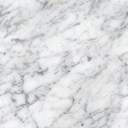 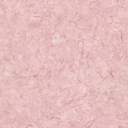 -๗-ภาษีป้ายสาระสำคัญของกฎกระทรวง๑. ให้ยกเลิกกฎกระทรวง ฉบับที่ ๕ (พ.ศ. ๒๕๓๕) ออกตามความในพระราชบัญญัติภาษีป้าย  พ.ศ. ๒๕๑๐๒. กำหนดอัตราภาษีป้ายตั้งแต่วันที่ ๑ มกราคม ๒๕๖๔ จนถึงวันที่ ๓๑ ธันวาคม ๒๕๖๖ ดังนี้หมายเหตุ เมื่อคำนวณพื้นที่ของป้ายแล้ว ถ้ามีเศษเกินครึ่งตารางเมตรให้นับเป็นหนึ่งตารางเมตร ถ้าไม่เกินครึ่งตารางเมตร ให้ปัดทิ้ง ทั้งนี้ ถ้ามีอัตราที่ต้องเสียภาษีต่ำกว่าป้ายละ 1,010 บาท ให้เสียภาษีป้ายละ 1,010 บาท-๘--_	“ที่ดิน” หมายความว่า พื้นดิน และให้หมายความรวมถึงพื้นที่ที่เป็นภูเขาหรือที่มีน้ำด้วย (แม่น้ำและทะเลไม่ถือเป็นที่ดินตามพระราชบัญญัตินี้)ที่ดินที่ต้องเสียภาษี ได้แก่(๑) ที่ดินที่เป็นกรรมสิทธิ์ของบุคคลธรรมดาหรือนิติบุคคล เช่น โฉนด ตราจอง ตราจองที่ตราว่าได้ทำประโยชน์(๒) ที่ดินที่ไม่เป็นกรรมสิทธิ์ของบุคคลธรรมดาหรือนิติบุคคล แต่อยู่ในความครอบครองของบุคคลธรรมดาหรือนิติบุคคล เช่น นส.๓, นส.๓ ก และ นส.๓ ข สปก. ๔, ก.ส.น., ส.ค.๑, นค.๑, นค.๓,ส.ท.ก.๑ ก, ส.ท.ก.๒ ก,นส.๒ (ใบจอง) และที่ดินอันเป็นทรัพย์สินของรัฐซึ่งมีการเข้าไปครอบครองหรือทําประโยชน์ ฯลฯ เป็นต้น“สิ่งปลูกสร้าง” หมายความว่า โรงเรือน อาคาร ตึก หรือสิ่งปลูกสร้างอย่างอื่นที่บุคคลอาจเข้าอยู่อาศัยหรือใช้สอยได้ หรือที่ใช้เป็นที่เก็บสินค้าหรือประกอบการอุตสาหกรรมหรือพาณิชยกรรม และให้หมายความรวมถึงห้องชุดตามกฎหมายว่าด้วยอาคารชุดที่ได้ออกหนังสือแสดงกรรมสิทธิ์ห้องชุดแล้ว หรือแพที่บุคคลอาจใช้อยู่อาศัยได้หรือที่มีไว้เพื่อหาผลประโยชน์ด้วย เช่น บ้านเดี่ยว  บ้านเดี่ยว(เรือนแพ) บ้านเดี่ยว (บ้านประกอบสำเร็จ) บ้านแถว(ทาวน์เฮาส์) ห้องแถว ตึกแถว คลังสินค้า สถานศึกษา โรงแรม  โรงมหรสพ สถานพยาบาล สำนักงาน ภัตตาคาร ห้างสรรพสินค้า อาคารพาณิชยกรรม  สถานีบริการน้ำมันเชื้อเพลิง โรงงาน ถังเก็บน้ำมันเชื้อเพลิงบนดิน โรงสีข้าว คอนโดมิเนียม กระท่อม สระว่ายน้ำตู้คอนเทนเนอร์ ไซโลเก็บอาหาร ฯลฯสิ่งปลูกสร้างที่ไม่อยู่ในข่ายต้องเสียภาษี ได้แก ผู้ฝาก ถอนเงินสด  กังหันลม ลานไกไฟฟ้า  ตู้โทรศัพท์สาธารณะ เครื่องเล่นในสวนสนุก เสาสัญญาณอินเตอร์เน็ต ฯลฯนิยามคําว่าสิ่งปลูกสร้างตามพระราชบัญญัตินี้มีเจตนารมณ์ที่ต่างออกไปจากนิยามของคําว่า“โรงเรือนหรือสิ่งปลูกสร้างอย่างอื่นตามพระราชบัญญัติภาษีโรงเรือนและที่ดิน พุทธศักราช 2475 ดังนั้นการพิจารณาว่าอะไรเป็นสิ่งปลูกสร้างจึงไม่พิจารณารวมถึงเครื่องจักรซึ่งเป็นส่วนควบของโรงเรือนแต่อย่างใดกรณีสิ่งปลูกสร้างที่อยู่ระหว่างก่อสร้างยังไม่แล้วเสร็จ และยังไม่สามารถใช้ประโยชน์ได้ไม่ถือเป็นสิ่งปลูกสร้างตามพระราชบัญญัติฉบับนี้	ทรัพย์สินที่ได้รับยกเว้นภาษี  	พระราชบัญญัติภาษีที่ดินและสิ่งปลูกสร้าง พ.ศ. 2562 ได้กําหนดรายละเอียดของทรัพย์สินที่ได้รับการยกเว้นไม่ต้องเสียภาษีที่ดินและสิ่งปลูกสร้างไว้ในมาตรา 8 ดังนี้ทรัพย์สินของรัฐหรือหน่วยงานของรัฐซึ่งใช้ในกิจการของรัฐหรือของหน่วยงานของรัฐ หรือ ในกิจการสาธารณะที่มิได้ใช้หาผลประโยชน์2. ทรัพย์สินที่เป็นที่ทําการองค์การสหประชาชาติ3. ทรัพย์สินที่เป็นที่ทําการสถานทูตหรือสถานกงสุลของต่างประเทศ4. ทรัพย์สินของสภากาชาดไทย5. ทรัพย์สินที่เป็นศาสนสมบัติไม่ว่าของศาสนาใดที่ใช้เฉพาะเพื่อการประกอบศาสนกิจหรือกิจการสาธารณะ6. ทรัพย์สินที่ใช้เป็นสุสานสาธารณะหรือฌาปนสถานสาธารณะที่มิได้รับประโยชน์ตอบแทน7. ทรัพย์สินที่เป็นของมูลนิธิหรือองค์การหรือสถานสาธารณกุศลตามที่รัฐมนตรีว่าการกระทรวงการคลังประกาศกำหนด8. ทรัพย์สินของเอกชนเฉพาะส่วนที่ได้ยินยอมให้ทางราชการจัดให้ใช้เพื่อสาธารณประโยชน์ตามหลักเกณฑ์และเงื่อนไขที่รัฐมนตรีว่าการกระทรวงการคลังประกาศกําหนด-๙-9. ทรัพย์ส่วนกลางที่มีไว้เพื่อใช้หรือเพื่อประโยชน์ร่วมกันสําหรับเจ้าของร่วมตามกฎหมายว่าด้วยอาคารชุด10. ที่ดินอันเป็นสาธารณูปโภคตามกฎหมายว่าด้วยการจัดสรรที่ดิน11. ที่ดินอันเป็นพื้นที่สาธารณูปโภคตามกฎหมายว่าด้วยการนิคมอุตสาหกรรมแห่งประเทศไทย12. ทรัพย์สินอื่นตามที่กําหนดในกฎกระทรวง	ฐานภาษี มูลค่าทั้งหมดของที่ดินหรือสิ่งปลูกสร้าง โดยการคํานวณมูลค่าของที่ดินหรือสิ่งปลูกสร้างเป็นไปตามราคาประเมินทุนทรัพย์ของอสังหาริมทรัพย์เพื่อเรียกเก็บค่าธรรมเนียมจดทะเบียนสิทธิและนิติกรรมตามประมวลกฎหมายที่ดิน ที่คณะอนุกรรมการประจําจังหวัดกําหนดโดยความเห็นชอบของคณะกรรมการกําหนดราคาประเมินทุนทรัพย์ราคาประเมินทุนทรัพย์ที่ดิน สิ่งปลูกสร้างหรือสิ่งปลูกสร้างที่เป็นห้องชุด คือ ราคาประเมินทุนทรัพย์ของอสังหาริมทรัพย์เพื่อเรียกเก็บค่าธรรมเนียมจดทะเบียนสิทธิและนิติกรรมตามประมวลกฎหมายที่ดินที่คณะกรรมการประจำจังหวัดกำหนดโยความเห็นชอบของคณะกรรมการกำหนดราคาประเมินทุนทรัพย์และเป็นบัญชีที่องค์กรปกครองส่วนท้องถิ่นได้รับแจ้งจากกรมธนารักษ์หรือสำนักงาน ธนารักษ์พื้นที่แล้วแต่กรณีตามมาตรา ๓๖ผู้มีหน้าที่ต้องเสียภาษีที่ดินและสิ่งปลูกสร้าง 1. บุคคลธรรมดาหรือนิติบุคคลซึ่งเป็นเจ้าของที่ดินหรือสิ่งปลูกสร้าง2. ผู้ครอบครองหรือทําประโยชน์ในที่ดินหรือสิ่งปลูกสร้างอันเป็นทรัพย์สินของรัฐ3. ผู้มีหน้าที่ชําระภาษีแทน ได้แก่(1) ผู้จัดการมรดกหรือทายาท ในกรณีผู้เสียภาษีถึงแก่ความตาย(2) ผู้จัดการทรัพย์สิน กรณีที่ผู้เสียภาษีเป็นผู้ไม่อยู่ตามประมวลกฎหมายแพ่งและพาณิชย์ว่าด้วยสาบสูญ(3) ผู้แทนโดยชอบธรรม ผู้อนุบาลหรือผู้พิทักษ์ ในกรณีที่ผู้เสียภาษีเป็นผู้เยาว์คนไร้ความสามารถหรือคนเสมือนไร้ความสามารถ(4) ผู้แทนของนิติบุคคล ในกรณีที่ผู้เสียภาษีเป็นนิติบุคคล ทั้งนี้ จะต้องมีหนังสือมอบ-อํานาจเป็นหลักฐานมาแสดงต่อองค์กรปกครองส่วนท้องถิ่นเพื่อเก็บไว้เป็นหลักฐานด้วย(5) ผู้ชําระบัญชี ในกรณีที่ผู้เสียภาษีเป็นนิติบุคคลเลิกกันโดยมีการชําระบัญชี(6) เจ้าของรวมคนใดคนหนึ่ง ในกรณีที่ทรัพย์สินที่ต้องเสียภาษีเป็นของบุคคลหลายคนรวมกัน๔. กรณีที่ดินและสิ่งปลูกสร้างบนที่ดินนั้นเป็นของต่างเจ้าของกันให้เจ้าของที่ดินและเจ้าของสิ่งปลูกสร้างนั้นเป็นผู้เสียภาษี กรณีที่ดินหรือสิ่งปลูกสร้างที่ตนเป็นเจ้าของ เช่น เอกชนเช่าที่ดินของสำนักงานทรัพย์สินพระมหากษัตริย์เพื่อปลูกสร้างบ้านอยู่อาศัยบนที่ดินของสำนักงานทรัพย์สินพระมหากษัตริย์สำนักงานทรัพย์สินพระมหากษัตริย์เป็นผู้เสียภาษีเฉพาะในส่วนของที่ดินและเอกชนเป็นผู้เสียภาษีเฉพาะในส่วนของสิ่งปลูกสร้างที่ตนเป็นเจ้าของการชำระภาษี ผู้รับประเมินได้รับใบแจ้งรายการประเมิน (ภ.ด.ส.6,7)  ให้ชำระเงินภายใน 30 วัน นับแต่วันถัดจากวันที่ได้รับใบแจ้งการประเมิน  โดยสามารถชำระภาษีได้ ณ กองคลัง งานพัฒนาและจัดเก็บรายได้ องค์การบริหารส่วนตำบลหนองนาง  อำเภอเมือง  จังหวัดหนองคาย   หรือชำระโดยการส่งธนาณัติ ตั๋วแลกเงินของธนาคาร หรือเช็คที่ธนาคารรับรองทางไปรษณีย์ลงทะเบียน หรือโดยการชำระผ่านทางธนาคารก็ได้-๑๐-การขอผ่อนชำระภาษี ผู้มีสิทธิขอผ่อนชำระภาษีได้ 3 งวด โดยไม่เสียเงินเพิ่มมีเงื่อนไข  ดังนี้ ผู้มีหน้าที่เสียภาษี จะขอผ่อนชำระค่าภาษีได้ โดยวงเงินค่าภาษีที่จะขอผ่อนชำระนั้น จะต้องมีจำนวนเงินค่าภาษีตั้งแต่ เก้าพันบาทขึ้นไป 2. ได้ยื่นแบบพิมพ์เพื่อแจ้งรายการทรัพย์สินต่อพนักงานเจ้าหน้าที่ภายในเดือนเมษายนของปีนั้น 3. ได้แจ้งความจำนงขอผ่อนชำระค่าภาษีเป็นหนังสือต่อพนักงานเก็บภาษี ภายใน 30 วันนับแต่วันถัดจากวันที่ได้รับแจ้งการประเมิน เงินค่าปรับและเงินเพิ่มกรณีชำระล่าช้าเงินค่าภาษีปรับและเงินเพิ่มกรณีชำระค่าภาษีล่าช้ากว่ากำหนดตามอัตราต่อไปนี้ กรณีชำระเกินกำหนดแต่ก่อนจดหมายแจ้งเตือนออก คิดเงินค่าปรับร้อยละ 10% และคิดเงินเพิ่มร้อยละ 1% ต่อเดือน เศษของเดือนนับเป็น 1 เดือนกรณีได้รับหนังสือแจ้งให้ชำระภาษีภายในเวลาที่กำหนดตามหนังสือแจ้งเตือน คิดค่าปรับ 20% และเงินเพิ่มร้อยละ 1 ต่อเดือนเศษของเดือนนับเป็น 1 เดือน3. กรณีได้รับหนังสือแจ้งให้ชำระชำระภาษีแต่ล่วงเลยระยะภายในเวลาที่กำหนดตามหนังสือแจ้งเตือน คิดค่าปรับ  40% และเงินเพิ่มร้อยละ 1   ต่อเดือนเศษของเดือนนับเป็น 1 เดือนการอุทธรณ์ภาษี เมื่อผู้มีหน้าที่เสียภาษีได้รับแจ้งการประเมินแล้วไม่พอใจในการประเมินของพนักงานเจ้าหน้าที่โดยเห็นว่าค่าภาษีสูงเกินไปหรือประเมินไม่ถูกต้อง  ก็มีสิทธิยื่นคำร้องขอให้พิจารณาการประเมินใหม่ต่อคณะกรรมการพิจารณาการประเมินใหม่ โดยกรอกในแบบพิมพ์ (ภ.ด.ส.9,10)  และยื่นแบบดังกล่าว  ณ กองคลัง (งานพัฒนาและจัดเก็บรายได้)  องค์การบริหารส่วนตำบลหนองนาง  ภายใน 15 วันนับแต่วันที่ได้รับแจ้งการประเมิน หากพ้นกำหนดดังกล่าวแล้ว ผู้รับประเมินหมดสิทธิที่จะขอให้พิจารณาการประเมินใหม่ และไม่มีสิทธินำคดีสู่ศาล เว้นแต่ในปัญหาข้อกฎหมายซึ่งอ้างว่าเป็นเหตุหมดสิทธินั้น เมื่อคณะกรรมการพิจารณาการประเมินใหม่ พิจารณาเป็นประการใดจะแจ้งคำชี้ขาดไปยังผู้ยื่นคำร้องเป็นลายลักษณ์อักษร  หากผู้รับประเมินยังไม่เห็นด้วยหรือไม่พอใจในคำชี้ขาดดังกล่าว ย่อมมีสิทธินำคดีสู่ศาลเพื่อแสดงให้ศาลเห็นว่าการประเมินไม่ถูกต้อง และขอให้ศาลเพิกถอนการประเมินนั้นเสีย  แต่ต้องทำภายใน 30 วันนับตั้งแต่วันที่ได้รับแจ้งความให้ทราบคำชี้ขาด  การอุทธรณ์ไม่ถือเป็นการทุเลาการบังคับภาษี และระยะเวลาในการชำระภาษียังคงอยู่ 30  วัน นับแต่ได้รับแจ้งการประเมิน  ถ้าเกินกำหนดต้องคิดเงินเพิ่ม  ซึ่งผู้รับประเมินต้องชำระภาษีก่อนฟ้องทุกกรณี  กรณีรัฐวิสาหกิจไม่พอใจคำชี้ขาดเนื่องจากจำนวนเงินสูงเกินสมควรให้รัฐวิสาหกิจนำเรื่องเสนอครม. มติ ครม.ถือเป็นที่สุดประเภทป้ายอัตราตามบัญชีท้าย พ.ร.บ. ภาษีป้าย พ.ศ. 2510อัตราปัจจุบันอัตราตามร่างกฎกระทรวง1. ป้ายที่มีอักษรไทยล้วน10 บาท/500 ตร.ซม.3 บาท/500 ตร.ซม.5 บาท/500 ตร.ซม.2. ป้ายที่มีอักษรไทยปนกับอักษรต่างประเทศและหรือปนกับภาพ และหรือเครื่องหมายอื่น100 บาท/500 ตร.ซม.20 บาท/500 ตร.ซม.26 บาท/500 ตร.ซม.3. ป้ายดังต่อไปนี้
(ก) ป้ายที่ไม่มีอักษรไทยไม่ว่าจะมีภาพหรือเครื่องหมายใด ๆ หรือไม่
(ข) ป้ายที่มีอักษรไทยบางส่วนหรือทั้งหมดอยู่ใต้หรือต่ำกว่าอักษรต่างประเทศ 
200 บาท/500 ตร.ซม.
 
200 บาท/500 ตร.ซม. 
40 บาท/500 ตร.ซม.
 
40 บาท/500 ตร.ซม. 
50 บาท/500 ตร.ซม.
 
40 บาท/500 ตร.ซม.4. ป้ายตามข้อ 1-3 ต่อไปนี้
(ก) มีข้อความ เครื่องหมายหรือภาพปรากฏอยู่ในป้ายไม่เกิน 3 เดือน
(ข) มีข้อความ เครื่องหมายหรือภาพปรากฏอยู่ในป้ายเกิน 3 เดือน แต่ไม่เกิน   6 เดือน
(ค) มีข้อความ เครื่องหมายหรือภาพปรากฏอยู่ในป้าย เกิน 6 เดือน แต่ไม่เกิน  9 เดือน(ง) มีข้อความ เครื่องหมายหรือภาพปรากฏอยู่ในป้ายเกิน 9  เดือนขึ้นไป-
 
 
-
 
 
 
-
 
-
 
 
-
 
 
 
-
1,010 บาท/1 ตร.ม.
 
 
1,020 บาท/1 ตร.ม.
 
 1,030 บาท/1 ตร.ม. 
 1,040 บาท/1 ตร.ม.